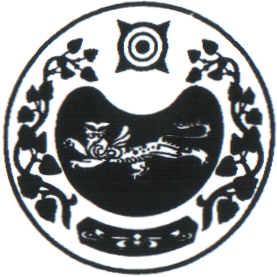 ПОСТАНОВЛЕНИЕ                                                             от 13.09.2019г. № 52-п        аал Чарков«О внесении изменений в постановление администрации Чарковского сельсовета от 16.12.2016 № 140-п «Об утверждении требования к порядку разработки и принятия правовых актов о нормировании в сфере закупок, содержанию указанных актов и обеспечению их исполнения»	Рассмотрев протест прокурора Усть-Абаканского района, в соответствии с Уставом муниципального образования Чарковского сельсовета Усть-Абаканского района Республики Хакасия, Администрация Чарковского сельсоветаПОСТАНОВЛЯЕТ:1. Внести в постановление администрации Чарковского сельсовета от 16.12.2016 № 140-п «Об утверждении требований к порядку разработки и принятия правовых актов о нормировании в сфере закупок, содержанию указанных актов и обеспечению их исполнения» следующие изменения и дополнения:1) пункт 5 постановления изложить в следующей редакции: «5. Проекты правовых актов, указанных в пункте 1 настоящих Требований, могут быть рассмотрены на заседании общественного совета». 2) исключить из постановления п.п. 9, 10, 11.2. Настоящее постановление вступает в силу после его официального опубликования (обнародования).Глава Чарковского сельсовета		                                        Г.И. ДорохинаРОССИЯ ФЕДЕРАЦИЯЗЫХАКАС РЕСПУБЛИКАЗЫАFБАН ПИЛТIРI АЙМАFЫЧАРКОВ ААЛНЫН ЧОБIАДМИНИСТРАЦИЯЗЫРОССИЙСКАЯ ФЕДЕРАЦИЯРЕСПУБЛИКА ХАКАСИЯУСТЬ-АБАКАНСКИЙ РАЙОНАДМИНИСТРАЦИЯЧАРКОВСКИЙ СЕЛЬСОВЕТ